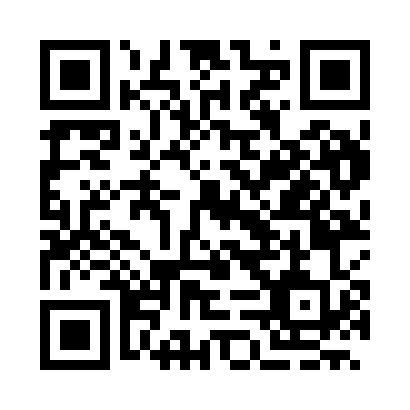 Prayer times for Krushaka, BulgariaWed 1 May 2024 - Fri 31 May 2024High Latitude Method: Angle Based RulePrayer Calculation Method: Muslim World LeagueAsar Calculation Method: HanafiPrayer times provided by https://www.salahtimes.comDateDayFajrSunriseDhuhrAsrMaghribIsha1Wed4:286:221:276:268:3310:192Thu4:266:201:276:278:3410:213Fri4:246:191:276:278:3510:234Sat4:226:181:276:288:3610:245Sun4:206:161:276:298:3810:266Mon4:186:151:276:298:3910:287Tue4:166:141:266:308:4010:308Wed4:146:121:266:318:4110:319Thu4:126:111:266:318:4210:3310Fri4:106:101:266:328:4310:3511Sat4:086:091:266:338:4410:3712Sun4:076:081:266:338:4510:3913Mon4:056:061:266:348:4710:4014Tue4:036:051:266:358:4810:4215Wed4:016:041:266:358:4910:4416Thu3:596:031:266:368:5010:4617Fri3:576:021:266:368:5110:4718Sat3:566:011:266:378:5210:4919Sun3:546:001:266:388:5310:5120Mon3:525:591:266:388:5410:5221Tue3:515:591:276:398:5510:5422Wed3:495:581:276:398:5610:5623Thu3:475:571:276:408:5710:5724Fri3:465:561:276:418:5810:5925Sat3:445:551:276:418:5911:0126Sun3:435:551:276:429:0011:0227Mon3:415:541:276:429:0111:0428Tue3:405:531:276:439:0211:0529Wed3:395:531:276:439:0311:0730Thu3:375:521:286:449:0311:0831Fri3:365:511:286:449:0411:10